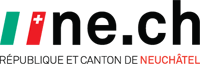 DÉPARTEMENT DE LA JUSTICE, DE LA SÉCURITÉ ET DE LA CULTURESERVICE DES RESSOURCES HUMAINESSecrétaire d’école à 60%CIFOM37Pour la gestion des dossiers par notre système de e-recrutement Umantis, nous vous remercions de nous indiquer les noms et prénoms :De la supérieure principale : Sandra RossiDu supérieur adjoint-e : 	Marc Pfister	Emilie VoirolDépartement:Département de l’éducation et de la familleService :Service des formations postobligatoires et de l’orientation – cifom-eaaActivités :Dans le cadre de votre fonction, vous aurez à intervenir dans tous les domaines d’activité du secrétariat de l’école qui comprend les principales tâches suivantes :gérer les admissions et le suivi des élèves ;assumer toutes les tâches administratives liées à l’engagement du personnel enseignant (remplaçant y compris) ;assumer les tâches administratives liées aux changements d’horaire du personnel enseignant ;accueillir et renseigner le public qui s’annonce au secrétariat (y compris les appels téléphoniques) ;préparer et rédiger des documents de toutes sortes (correspondances, convocations, listes de présence, attestations, etc.) ;suivre les dossiers confiés par la direction de l’établissement ;participer aux manifestations de l’école telles que les Portes-ouvertes et les Cérémonies de fin d’année.Profil souhaité :CFC d’employé-e de commerce ou formation jugée équivalente.5 ans d’expérience dans une fonction similaire.Intérêt pour la formation professionnelle.Très bonne maîtrise de la langue française et aisance rédactionnelle.Maîtrise parfaite des outils bureautiques (suite Office).Autonomie et capacité à s'intégrer rapidement dans une petite équipe.Compétences sociales nécessaires à un accueil de qualité.Lieu de travail :La Chaux-de-FondsEntrée en fonction :À convenirClasse 4Délai de postulation :13 mai 2021Renseignements :Mme Emilie Voirol, directrice adjointe de l’eaa-cifom, e-mail : eca@rpn.ch,  tél.  032 886 35 02